Story Stretchers: Classic Stories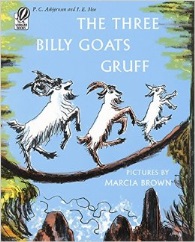 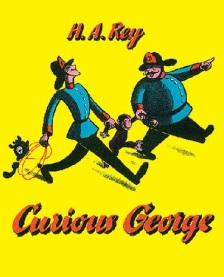 Lesson Plan July 10th- July 14th Ms. Dalcour and Ms. MartinezClassroom: Toddler 2Week 6             Topic: The Three Billy Goats Gruff & Curious GeorgeMondayTuesdayWednesdayThursdayFridayCircle TimeCircle TimeDaily CalendarBook: The Three Billy Goats GruffDaily CalendarBook: The Three Billy Goats GruffDaily CalendarBook: Runaway BunnyDaily CalendarBook: Curious GeorgeDaily CalendarBook: Curious GeorgeCreative ArtsCreative ArtsPaper plate goatBilly goat silhouette paintingSpecial Art w/ Ms. StellyHandprint monkeyTissue paper bananaMusic & MovementMusic & Movement“Hungry Billy Goats Gruff” song“The green grass grows all around” song“Ten little bunnies”song“Five little monkeys jumping on a bed” song“Five little monkeys swinging from a tree” songOutdoor ActivityOutdoor Activity“Monkey see, Monkey do”copycat gameSpecial Guest:Soccer ShotsNature WalkBubbles on back patioWater PlayMath & ScienceCooking:Banana Treats (Bananas, Granola, Raisins, Honey)Cooking:Banana Treats (Bananas, Granola, Raisins, Honey)Cooking:Banana Treats (Bananas, Granola, Raisins, Honey)Cooking:Banana Treats (Bananas, Granola, Raisins, Honey)Cooking:Banana Treats (Bananas, Granola, Raisins, Honey)SensoryZoo Animals, Branches, Safari ItemsZoo Animals, Branches, Safari ItemsZoo Animals, Branches, Safari ItemsZoo Animals, Branches, Safari ItemsZoo Animals, Branches, Safari ItemsDramatic PlayChef’s choice: cook a special treat for the animals we’ve learned about this weekChef’s choice: cook a special treat for the animals we’ve learned about this weekChef’s choice: cook a special treat for the animals we’ve learned about this weekChef’s choice: cook a special treat for the animals we’ve learned about this weekChef’s choice: cook a special treat for the animals we’ve learned about this weekSpecial ActivitiesMonday: 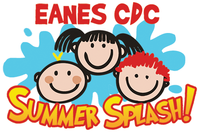 Tuesday: Soccer ShotsWednesday: Art w/ Ms. StellyThursday: Bubbles on the back patioFriday: Water DayEveryday: Gym and Thursdays w/ Ms. McIvor or Ms. EggersMonday: Tuesday: Soccer ShotsWednesday: Art w/ Ms. StellyThursday: Bubbles on the back patioFriday: Water DayEveryday: Gym and Thursdays w/ Ms. McIvor or Ms. EggersMonday: Tuesday: Soccer ShotsWednesday: Art w/ Ms. StellyThursday: Bubbles on the back patioFriday: Water DayEveryday: Gym and Thursdays w/ Ms. McIvor or Ms. EggersMonday: Tuesday: Soccer ShotsWednesday: Art w/ Ms. StellyThursday: Bubbles on the back patioFriday: Water DayEveryday: Gym and Thursdays w/ Ms. McIvor or Ms. EggersMonday: Tuesday: Soccer ShotsWednesday: Art w/ Ms. StellyThursday: Bubbles on the back patioFriday: Water DayEveryday: Gym and Thursdays w/ Ms. McIvor or Ms. Eggers